هو السامع المجيب حق جل جلاله لا زال مظلوميتراحضرت بهاءاللهاصلی فارسی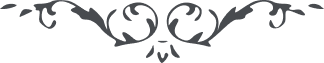 من آثار حضرة بهاءالله – لئالئ الحكمة، المجلد 2، لوح رقم (59)، الصفحة 137هو السامع المجیبحق جلّ جلاله لازال مظلومیّترا دوست داشته و دارد لذا بر او وارد شده و میشود آنچه که سحاب صیحه زند و روح الامین نوحه نماید اینست آنمقامیکه زفرات مقرّبین صعود نموده و عبرات مخلصین نازل شده اگر ارادهٴ حق جلّ جلاله تعلّق نمیگرفت احدی قادر بر تعدّی بر او نبود کل در قبضهٴ قدرتش اسیرند و نزد ظهور قوّتش ضعیف و ذلیل طوبی لک بما اقبلت و فزت بهذا اللّوح البدیع البهاء علیک و علی الّذین امنوا بالفرد الخبیر .